По традиции 1 сентября мы поздравляем ребят, которые сдали нормы ГТО. Ученики  9А рекордсмены по количеству значков ГТО разных ступеней. Молодцы, ребята, так держать!!! Ура!!!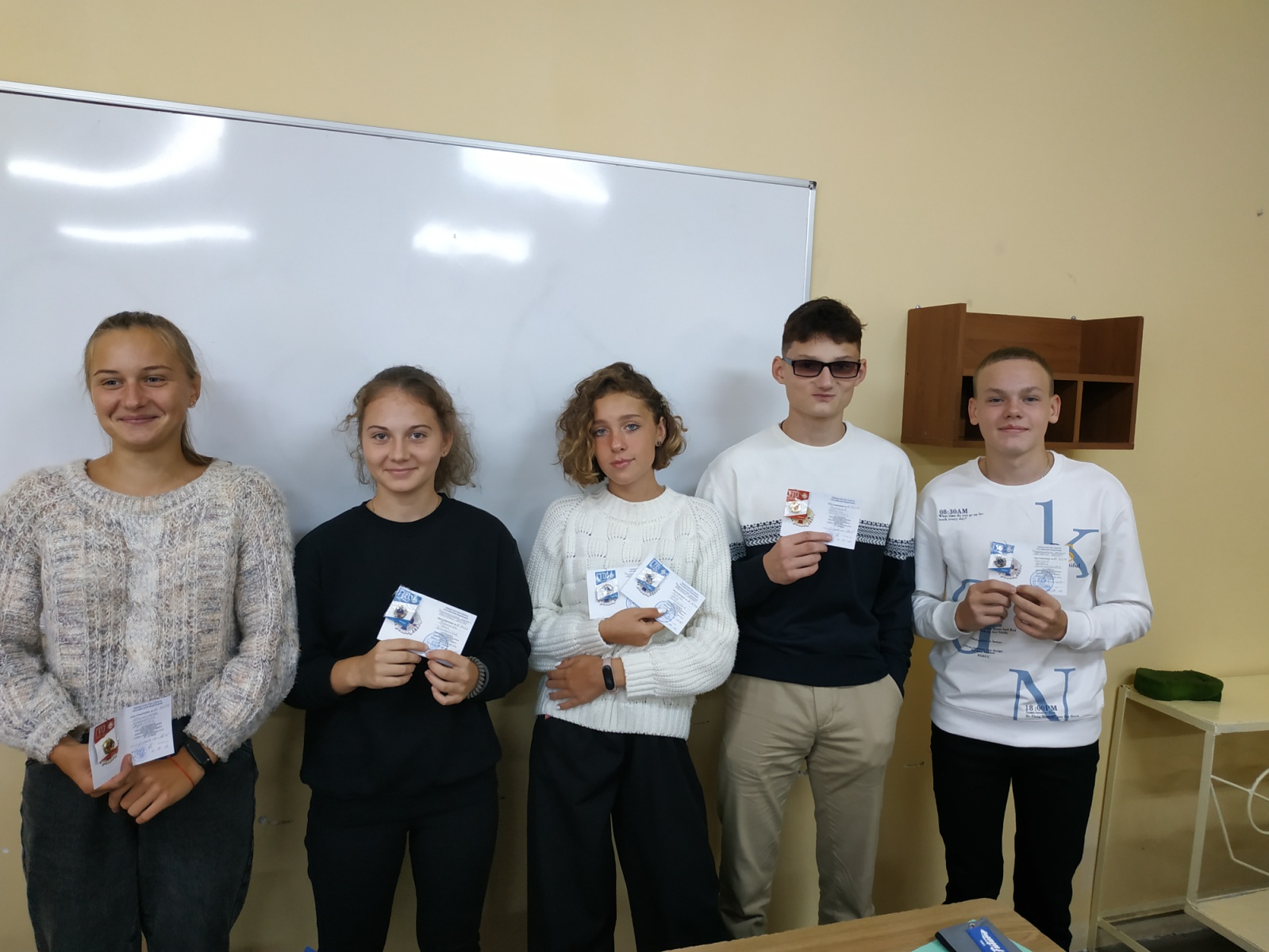 